Part A – PurposeA rental provider is required by law to disclose particular information about the rental property before a renter enters into a rental agreement. This form may be used by rental providers to provide information about the rental property.Part B – Mandatory disclosures checklistA rental provider is required by law to disclose particular information about the rental property before a renter enters into a rental agreement. The following information is being disclosed by the rental provider in relation to the rental premises. (rental provider to tick boxes as applicable - you must answer every question):Further information about any disclosures outlined aboveRental Provider’s declaration	I declare that the information given on this form is true and correct to the best of my knowledge.Help or further informationFor further information, visit the renting section – Consumer Affairs Victoria website at www.consumer.vic.gov.au/renting or call the Consumer Affairs Victoria Helpline on 1300 55 81 81.Telephone interpreter serviceIf you have difficulty understanding English, contact the Translating and Interpreting Service (TIS) on 131 450 (for the cost of a local call) and ask to be put through to an Information Officer at Consumer Affairs Victoria on 1300 55 81 81.Arabicإذا كان لديك صعوبة في فهم اللغة الإنكليزية، اتصل بخدمة الترجمة التحريرية والشفوية (TIS) على الرقم 450 131 (بكلفة مكالمة محلية) واطلب أن يوصلوك بموظف معلومات في دائرة شؤون المستهلك في فكتوريا على الرقم 81 81 55 1300.Turkish  İngilize anlamakta güçlük çekiyorsanız, 131 450’den (şehir içi konuşma ücretine) Yazılı ve Sözlü Tercümanlık Servisini (TIS) arayarak 1300 55 81 81 numerali telefondan Victoria Tüketici İşleri’ni aramalarını ve size bir Danişma Memuru ile görüştürmelerini isteyiniz.Vietnamese  Nếu quí vị không hiểu tiếng Anh, xin liên lạc với Dịch Vụ Thông Phiên Dịch (TIS) qua số 131 450 (với giá biểu của cú gọi địa phương) và yêu cầu được nối đường dây tới một Nhân Viên Thông Tin tại Bộ Tiêu Thụ Sự Vụ Victoria (Consumer Affairs Victoria) qua số 1300 55 81 81.Somali  Haddii aad dhibaato ku qabto fahmida Ingiriiska, La xiriir Adeega Tarjumida iyo Afcelinta (TIS) telefoonka 131 450 (qiimaha meesha aad joogto) weydiisuna in lagugu xiro Sarkaalka Macluumaadka ee Arrimaha Macmiilaha Fiktooriya tel: 1300 55 81 81.Chinese  如果您聽不大懂英語，請打電話給口譯和筆譯服務處，電話：131 450（衹花費一個普通電話費），讓他們幫您接通維多利亞消費者事務處（Consumer Affairs Victoria）的信息官員，電話：1300 55 81 81。Serbian  Ако вам је тешко да разумете енглески, назовите Службу преводилаца и тумача (Translating and Interpreting Service – TIS) на 131 450 (по цену локалног позива) и замолите их да вас повежу са Службеником за информације (Information Officer) у Викторијској Служби за потрошачка питања (Consumer Affairs Victoria) на 1300 55 81 81.Amharic  በእንግሊዝኛ ቋንቋ ለመረዳት ችግር ካለብዎ የአስተርጓሚ አገልግሎትን (TIS) በስልክ ቁጥር 131 450 (በአካባቢ ስልክ ጥሪ ሂሳብ) በመደወል ለቪክቶሪያ ደንበኞች ጉዳይ ቢሮ በስልክ ቁጥር 1300 55 81 81 ደውሎ ከመረጃ አቅራቢ ሠራተኛ ጋር እንዲያገናኝዎት መጠየቅ።Dariاگر شما مشکل دانستن زبان انگلیسی دارید،  با اداره خدمات ترجمانی تحریری و شفاهی (TIS)به شماره 450 131 به قیمت مخابره محلی تماس بگیرید و بخواهید که شما را به کارمند معلومات دفتر امور مهاجرین ویکتوریا به شماره 1300 55 81 81 ارتباط دهد.Croatian  Ako nerazumijete dovoljno engleski, nazovite Službu tumača i prevoditelja (TIS) na 131 450 (po cijeni mjesnog poziva) i zamolite da vas spoje s djelatnikom za obavijesti u Consumer Affairs Victoria na 1300 55 81 81.Greek  Αν έχετε δυσκολίες στην κατανόηση της αγγλικής γλώσσας, επικοινωνήστε με την Υπηρεσία Μετάφρασης και Διερμηνείας (ΤΙS) στο 131 450 (με το κόστος μιας τοπικής κλήσης) και ζητήστε να σας συνδέσουν με έναν Υπάλληλο Πληροφοριών στην Υπηρεσία Προστασίας Καταναλωτών Βικτώριας (Consumer Affairs Victoria) στον αριθμό 1300 55 81 81.Italian  Se avete difficoltà a comprendere l’inglese, contattate il servizio interpreti e traduttori, cioè il Translating and Interpreting Service (TIS) al 131 450 (per il costo di una chiamata locale), e chiedete di essee messi in comunicazione con un operatore addetto alle informazioni del dipartimento “Consumer Affairs Victoria” al numero 1300 55 81 81Mandatory Disclosures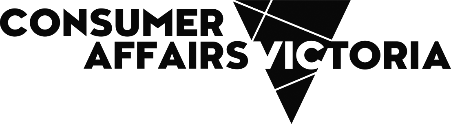 YesNoI intend to sell the premises I intend to sell the premises I intend to sell the premises If Yes:If Yes:If Yes:I have engaged an agent to sell the propertyI have engaged an agent to sell the propertyI have engaged an agent to sell the propertyA contract of sale has been prepared for the propertyA contract of sale has been prepared for the propertyA contract of sale has been prepared for the propertyA mortgagee is taking action to possess the premisesA mortgagee is taking action to possess the premisesA mortgagee is taking action to possess the premisesA mortgagee has commenced proceedings to enforce the mortgage A mortgagee has commenced proceedings to enforce the mortgage A mortgagee has commenced proceedings to enforce the mortgage I am the owner of the propertyI am the owner of the propertyI am the owner of the property       or I am not the owner of the property but I have a right to rent the property out       or I am not the owner of the property but I have a right to rent the property out       or I am not the owner of the property but I have a right to rent the property outThe premises are supplied with electricity from an embedded electricity network If Yes: The premises are supplied with electricity from an embedded electricity network If Yes: The premises are supplied with electricity from an embedded electricity network If Yes: Trading name of the embedded network operatorABN of the embedded network operatorPhonenumber of the embedded network operatorWebsite address of the embedded network operatorElectricity tariffs and all other fees and charges applicable (or where that information may be accessed)To the best of my knowledge, the property or common property has been the location of a homicide in the last 5 yearsTo the best of my knowledge, the property or common property has been the location of a homicide in the last 5 yearsTo the best of my knowledge, the property or common property has been the location of a homicide in the last 5 yearsThe property meets the rental minimum standards The rental minimum standards are set out at https://www.consumer.vic.gov.au/rentalstandards.The property meets the rental minimum standards The rental minimum standards are set out at https://www.consumer.vic.gov.au/rentalstandards.The property meets the rental minimum standards The rental minimum standards are set out at https://www.consumer.vic.gov.au/rentalstandards.In the last 3 years, I have received a repair notice(s) seeking repair of mould or damp caused by or related to the building structure. (This disclosure requirement only starts after 31 December 2021) In the last 3 years, I have received a repair notice(s) seeking repair of mould or damp caused by or related to the building structure. (This disclosure requirement only starts after 31 December 2021) In the last 3 years, I have received a repair notice(s) seeking repair of mould or damp caused by or related to the building structure. (This disclosure requirement only starts after 31 December 2021) When an electricity safety check was last conducted at the premisesWhen an electricity safety check was last conducted at the premisesWhen an electricity safety check was last conducted at the premises  /          /  /          /When a gas safety check was last conducted at the premisesWhen a gas safety check was last conducted at the premisesWhen a gas safety check was last conducted at the premises  /          /  /          /When a pool barrier compliance check was last conducted at the premises (if applicable) When a pool barrier compliance check was last conducted at the premises (if applicable) When a pool barrier compliance check was last conducted at the premises (if applicable)   /          /  /          /Whether there are any outstanding recommendations from the electricity or gas checkIf the answer is yes, a description of the outstanding recommendations is to be provided in 'Further information' belowWhether there are any outstanding recommendations from the electricity or gas checkIf the answer is yes, a description of the outstanding recommendations is to be provided in 'Further information' belowWhether there are any outstanding recommendations from the electricity or gas checkIf the answer is yes, a description of the outstanding recommendations is to be provided in 'Further information' belowThe property is a heritage listed place on the Heritage Register The property is a heritage listed place on the Heritage Register The property is a heritage listed place on the Heritage Register To the best of my knowledge, the property has been used for the trafficking or cultivation of a drug of dependence in the last 5 yearsTo the best of my knowledge, the property has been used for the trafficking or cultivation of a drug of dependence in the last 5 yearsTo the best of my knowledge, the property has been used for the trafficking or cultivation of a drug of dependence in the last 5 yearsTo the best of my knowledge, the property has asbestos (friable or non-friable) based on an inspection by a suitably qualified personTo the best of my knowledge, the property has asbestos (friable or non-friable) based on an inspection by a suitably qualified personTo the best of my knowledge, the property has asbestos (friable or non-friable) based on an inspection by a suitably qualified personTo the best of my knowledge, the property is affected by a building or planning application lodged with a relevant authorityTo the best of my knowledge, the property is affected by a building or planning application lodged with a relevant authorityTo the best of my knowledge, the property is affected by a building or planning application lodged with a relevant authorityThe rental premises are the subject of a notice, order, declaration, report or recommendation issued by a relevant building surveyor, municipal building surveyor, public authority or government department relating to any building defects or safety concerns associated with the rented premises or common property at the time of disclosure  If the answer is yes, a description of the notice, order, declaration, report or recommendation must be provided in 'Further Information' belowThe rental premises are the subject of a notice, order, declaration, report or recommendation issued by a relevant building surveyor, municipal building surveyor, public authority or government department relating to any building defects or safety concerns associated with the rented premises or common property at the time of disclosure  If the answer is yes, a description of the notice, order, declaration, report or recommendation must be provided in 'Further Information' belowThe rental premises are the subject of a notice, order, declaration, report or recommendation issued by a relevant building surveyor, municipal building surveyor, public authority or government department relating to any building defects or safety concerns associated with the rented premises or common property at the time of disclosure  If the answer is yes, a description of the notice, order, declaration, report or recommendation must be provided in 'Further Information' belowThere is a current domestic building work dispute under the Domestic Building Contracts Act 1995 relating to the premisesThere is a current domestic building work dispute under the Domestic Building Contracts Act 1995 relating to the premisesThere is a current domestic building work dispute under the Domestic Building Contracts Act 1995 relating to the premisesThere is a current dispute under Part 10 of the Owners Corporations Act 2006 which applies to or affects the premisesThere is a current dispute under Part 10 of the Owners Corporations Act 2006 which applies to or affects the premisesThere is a current dispute under Part 10 of the Owners Corporations Act 2006 which applies to or affects the premisesWhether the premises is subject to any owners corporation rules (rental provider to attach the rules to this application form)Whether the premises is subject to any owners corporation rules (rental provider to attach the rules to this application form)Whether the premises is subject to any owners corporation rules (rental provider to attach the rules to this application form)Rental Provider signatureDate